Gegužės 10 dienos pamokaEurope Day May 9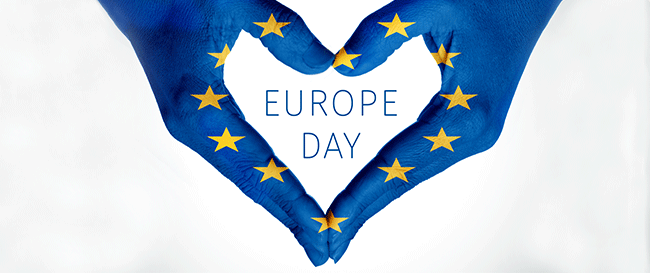 25 Interesting Facts About Europe That Most People Don’t Knowhttps://www.youtube.com/watch?v=3TAjPgFRiaIQuiz: How well do you really know Europe?https://www.wanderlust.co.uk/content/europe-trivia-quiz/World Map Gameshttps://online.seterra.com/en/l/worWorld map interactive games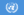 70 Most Populous Countries, Capitals 30 Largest Countries By Area 32 Smallest Countries By Area 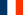 French Speaking Countries 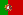 Portuguese Speaking Countries 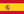 Spanish Speaking Countries Spanish Speaking Countries: Capitals 